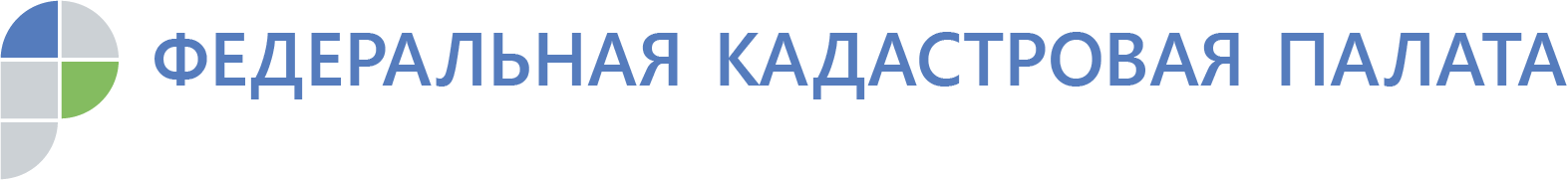 Кадастровая палата Воронежской области проведет «горячую линию»13 декабря 2019 года с 10:00 до 12:00 в Кадастровой палате Воронежской области будет организована «горячая линия» по вопросам внесения сведений о границах зон с особыми условиями использования территорий.Зоны с особыми условиями использования территорий (ЗОУИТ) – это территории, в границах которых устанавливается определенный правовой режим в соответствии с законодательством Российской Федерации.Какими бывают данные зоны?В каких целях устанавливаются?Существуют ли ограничения на использование земельного участка, расположенного в границах зон с особыми условиями использования территорий?Как вносятся данные о зонах в Единый государственный реестр недвижимости?Как узнать, находится ли ваш земельный участок в границах зоны с особыми условиями использования территории и можно ли его продать или сдать в аренду?На эти и многие другие интересующие вопросы можно получить ответ, позвонив по телефону «горячей линии»: 8(473) 327-18-92.Контакты для СМИ Кадастровая палата Воронежской областител.: 8 (473) 327-18-92 (доб. 2429)press@36.kadastr.ru